		Соглашение		О принятии единообразных технических предписаний для колесных транспортных средств, предметов оборудования и частей, которые могут быть установлены и/или использованы на колесных транспортных средствах, и об условиях взаимного признания официальных утверждений, выдаваемых на основе этих предписаний*(Пересмотр 2, включающий поправки, вступившие в силу 16 октября 1995 года)		Добавление 106: Правила № 107		Пересмотр 6 – Исправление 2Исправление 1 к поправкам серии 06 – дата вступления в силу: 15 марта 
2017 года		Единообразные предписания, касающиеся официального утверждения транспортных средств категории М2 или М3 в отношении их общей конструкцииНастоящий документ опубликован исключительно в информационных целях. Аутентичным и юридически обязательным текстом является документ: ECE/TRANS/WP.29/2017/13._________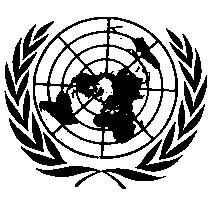 ОРГАНИЗАЦИЯ ОБЪЕДИНЕННЫХ НАЦИЙ	Приложение 3, пункт 7.7.9.1, ссылку на пункт 7.6.11.4 исправить следующим образом: 7.6.11.8. 	Приложение 8, пункты 3.7.3, 3.7.4 и 3.8.4.1.6, ссылку на пункт 7.6.11.4 исправить следующим образом: 7.6.11.8.E/ECE/324/Rev.2/Add.106/Rev.6/Corr.2−E/ECE/TRANS/505/Rev.2/Add.106/Rev.6/Corr.2E/ECE/324/Rev.2/Add.106/Rev.6/Corr.2−E/ECE/TRANS/505/Rev.2/Add.106/Rev.6/Corr.2E/ECE/324/Rev.2/Add.106/Rev.6/Corr.2−E/ECE/TRANS/505/Rev.2/Add.106/Rev.6/Corr.22 June 2017 